De:	Bonny Mora BenavidesEnviado el:	martes, 02 de abril de 2019 02:07 p.m.Para:	'oc@crc-mail.com'; 'j.piedra@biocientifica.net'; 'info@orgoma.com'; Recepción de Documentos Administración O.I.J.CC:	Jose González MontielAsunto:	Resumen de Adjudicación 2019CD-000138-PROVCMDatos adjuntos:	Resumen de adjudicación 166-DP.pdfBuen día!Se remite el resumen de adjudicación N°166-DP/CM-2019, de fecha 1 de abril de 2019, correspondiente a la compra menor  N° 2019CD-000138-PROVCM,	“Compra de Insumos para el Departamento de Ciencias Forenses”Muchas gracias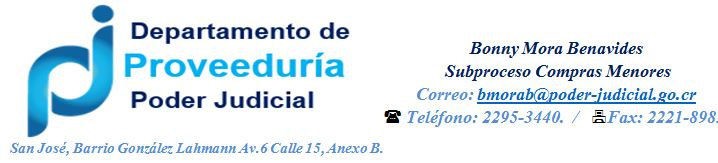 De:	Microsoft OutlookPara:	oc@crc-mail.comEnviado el:	martes, 02 de abril de 2019 02:07 p.m.Asunto:	Retransmitido: Resumen de Adjudicación 2019CD-000138-PROVCMSe completó la entrega a estos destinatarios o grupos, pero el servidor de destino no envió información de notificación de entrega:oc@crc-mail.com (oc@crc-mail.com)Asunto: Resumen de Adjudicación 2019CD-000138-PROVCMDe:	Microsoft OutlookPara:	j.piedra@biocientifica.netEnviado el:	martes, 02 de abril de 2019 02:07 p.m.Asunto:	Retransmitido: Resumen de Adjudicación 2019CD-000138-PROVCMSe completó la entrega a estos destinatarios o grupos, pero el servidor de destino no envió información de notificación de entrega:j.piedra@biocientifica.net    (j.piedra@biocientifica.net)Asunto: Resumen de Adjudicación 2019CD-000138-PROVCMDe:	Mail Delivery Subsystem [MAILER-DAEMON@atl4mhib71.registeredsite.com]Para:	info@orgoma.comEnviado el:	martes, 02 de abril de 2019 02:07 p.m.Asunto:	Retransmitido: Resumen de Adjudicación 2019CD-000138-PROVCMThe original message was received at Tue, 2 Apr 2019 16:06:47 -0400from mail-eopbgr740129.outbound.protection.outlook.com [40.107.74.129]----- The following addresses had successful delivery notifications -----<info@orgoma.com> (relayed to non-DSN-aware mailer)----- Transcript of session follows -----<info@orgoma.com>... relayed; expect no further notificationsSeguimiento:Destinatario'oc@crc-mail.com'Entrega'j.piedra@biocientifica.net''info@orgoma.com'Recepción de Documentos Administración O.I.J.Jose González MontielEntregado: 02/04/2019 02:07 p.m.